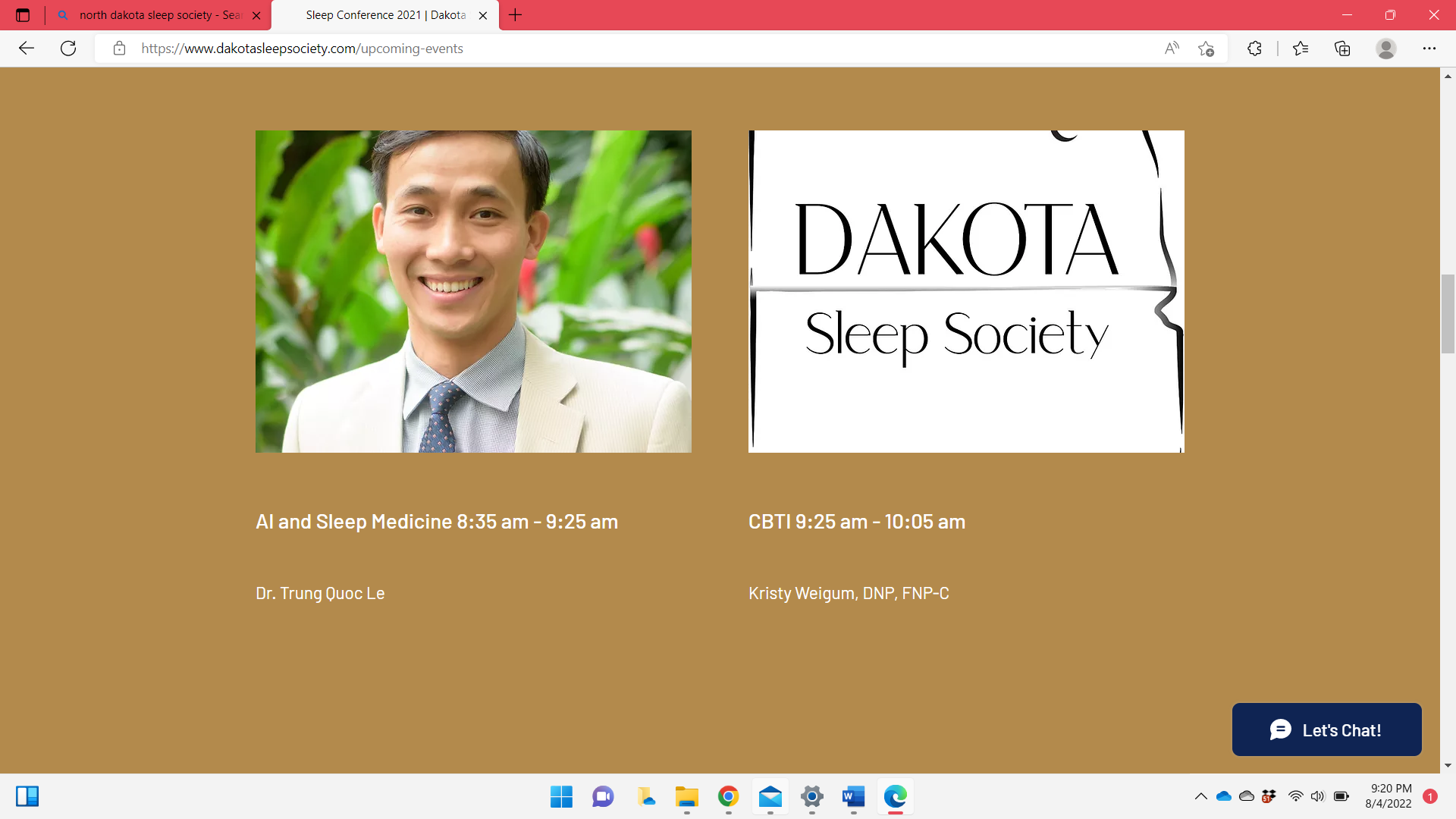 Dakota Sleep Society 2022 Conference8:30 am			Welcome:  Dr Arveity Setty8:35 – 9:25 am		How Mental Health Impacts Sleep			Mustafa A Abdul Hussein, MD			Learning Objective:  the learner will review common sleep concerns noted in psychological issues9:30 – 10:15 am		How Eating Disorders Impact SleepLeah Irish, PhDLearning Objective:  The learner will examine the empirical link between sleep and obesity10:15 – 11:00 am		How Medications Impact Sleep			Brooke Bernu, PharmD, BVPS, BCPP			Learning Objective:  The learner will recognize classes of medications that effect 				REM Sleep11:00 - 11:15 am            MORNING BREAK11:15 – 12:00 pm		Seizures and Sleep			Amber Hass, RPSGT, REEGT, REPT			Learning Objective:  The learner will learn about different types of seizures and their impact on sleep12:00 – 12:45 pm		Cognitive Behavioral Therapy for Insomnia			Kristy Weigum, DNP, FNP-C			Learning Objective:  Discuss the treatments of insomnia disorder including non-pharmacological options1:00 – 1:45 pm	                      LUNCH1:45 – 2:30 pm		Al and Sleep Medicine			Trung Quoc Le, PhD			Learning Objective:  The learner will be introduced to analytics used in OSA			detection and forecasting2:30 – 3:15 PM		Accreditation, Trends, and Other Options			Amber Brown, RPSGT			Learning Objective:  The learning will become familiar with the roadmap and your role in preparing for accreditation3:15 – 4:30 pm		Business Behind an Accredited Sleep Center			Nicole Mills, MSB, RPSGT, REEGT			Learner Objective:  Discuss the management of quality and safety measures in the sleep center4:30-4:35 pm		Closing Remarks			EvaluationsCSTE program application has been submitted for approval by the Board of Registered Polysomnographic Technologists (BRPT) for a maximum of 6.00 CSTE hours.  An application for approval has been submitted to the AARC for a maximum of 6:00 AARC continuing education credits.  Faculty participating in CSTE activities must disclose significant financial interest or other relationship with manufactures of commercial products and/providers of commercial devices discussed in an educational activity, or with any commercial supporters of the activity.  